L’Azienda/Ente/Studio Professionale/Scuola ………………………………………………certifica che la/lo studentessa/studente…………………............................................................................nata/o  a..………………………il…………………... frequentante la classe ……………..… del  Liceo di Stato "C. Rinaldini"  ha  svolto presso questa struttura il tirocinio curriculare di PCTO dal …………… al  …………………..    totale ore  ____________(*) Indicare il livello con: 4 = Avanazato 3 = Intermedio 2 = Basilare  1 = ParzialeLuogo e data                                                                      Il Tutor formativo esterno/interno……………………………….	                  ………………………………………………….                                                                                                        (Timbro e firma)                                                                                        Il Responsabile della Struttura ospitanteLICEO DI STATO CARLO RINALDINIPERCORSI PER LE COMPETENZE TRASVERSALI E PER L'ORIENTAMENTO(art. 4. legge 53/2003, d.lgs.77/2005, legge 107/2015 e successive modificazioni/integrazioni)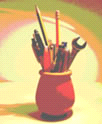 LICEO DI STATO CARLO RINALDINIPERCORSI PER LE COMPETENZE TRASVERSALI E PER L'ORIENTAMENTO(art. 4. legge 53/2003, d.lgs.77/2005, legge 107/2015 e successive modificazioni/integrazioni)a.s.2023/2024____________ATTESTATO P.C.T.O.ATTESTATO P.C.T.O.ATTESTATO P.C.T.O.ATTESTATO P.C.T.O.Ambiti della valutazioneIndicatoriLivello(*)COMPORTAMENTO, INTERESSE E CURIOSITÀPuntualità e rispetto delle regole e dei tempi in aziendaRelazione con il tutor e le altre figure adulteTempi di realizzazione e correttezza delle consegneCuriosità, intraprendenzaPRODOTTO E SERVIZIO Ricerca e gestione delle informazioniAbilità nella risoluzione dei problemi e nel lavoro di equipePrecisione e destrezza nell’utilizzo degli strumenti e delle tecnologie   PROCESSI, LINGUAGGIO E AUTONOMIAAppropriatezza dell’ambito e del linguaggio tecnicoConoscenza delle dinamiche di interazioneCapacità di analisi e sintesi delle richiesteCapacità di cogliere i processi culturali, scientifici e tecnologici sottostanti al lavoro svoltoFlessibilità-Spirito di adattamento- Autonomia